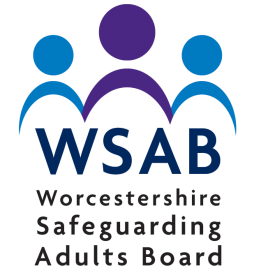 Safeguarding Adults Review XX00Document ControlRatified by WSAB						DateDate revision due						Date Revision HistoryContact:	Worcestershire Safeguarding Adults Board ManagerLocation:	www.worcestershire.gov.uk/wsab Contributors to the development of the document ActionsAcknowledgements[Text here].Delete if not appropriate ContentsIntroduction TextTextTextBackground TextTextTextPlease type over the words Section Header in order to ensure ease of formatting. Only delete unused section headers once the document is completed. To insert more section headers please copy and paste an existing section header.TextTextTextTextTextTextTextTextTextTextTextTextTextTextTextTextTextTextTextTextTextTextTextTextKey LearningTextTextTextThemes identifiedIn line with the West Midlands Regional Network SAR Repository the following themes were identified;  If a table is required please use the table belowTable example Note* Tables are only used for data.Is my content data? If none of the table cells will be empty then it will most likely be data.Ensure each column has a heading.
Give the table 'Alt text' in the table properties window.DateVersionChanges madeAuthor[Date][V*][Enter change][Enter name]NameOrganisation[Name one][Organisation name 1][Name two][Organisation name 2][Name three][Organisation name 3]Required ActionsDate[Action one] [Date][Action two][Date]ThemeOperationalStrategicAReviews - Policy, Guidance, procedures, protocols, processes and practice; including Risk and Thresholds, SCR, IMRInsert numberInsert numberBPractice - Services/ care planning and assessment or review process related; case allocation and management; meeting requirements; case worker or staff management or support; whistle blowingInsert numberInsert numberCAccountability – scrutiny; compliance; standards, Quality Assurance; Audit or Monitoring related – on SCR recommendations; action plans, review of processesInsert numberInsert numberDJoint working - Liaison between teams or agencies; information sharing issues; communication issuesInsert numberInsert numberETraining - provision or review of training provided; staff awareness; involving SA; MCA or other (eg DV)Insert numberInsert numberFStrategic - Organisational or corporate change; SAB requirementsInsert numberInsert numberGSystems - database records; case or assessment recording and documentation; monitoring controls or flagging on systemsInsert numberInsert numberHInvolvement – services staff, service user, carer and or family inclusion and participation – for case assessment or in service processes, feedback; use of IMCAsInsert numberInsert numberICommendations – praise about standards in or of service by individual, team or organisationInsert numberInsert numberJOtherInsert numberInsert numberColumn heading Column headingColumn heading[Data][Data][Data][Data][Data][Data][Data][Data][Data]